       Выступление на районном конкурсе агитбригад       «Всем детям – безопасную жизнедеятельность»                                Сценарий                театрализованного представления                                  по правилам                       дорожного движения                  «В гостях у сказки».                Воспитатель Башмакова А.Я.                                                        25.11.2009г.               « В гостях у сказки».  Оформление.  В глубине сцены домик бабули, зелёные кусты.                             Давайте вспомним сказку, 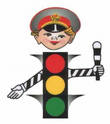       Светофор                              А может, и не сказку,                                                            Простой  типичный случай                         Из жизни городской.                                                          О том, что помнить нужно                          О правилах дорожных,                           Когда шагаешь в школу                                                                                                   Или идёшь домой.                          Возьмём сюжет известный                           Из сказки интересной:                         Кто раньше доберётся                           До бабушки больной ?(Светофор отходит в сторону.)На сцену выходят   герои сказки « Красна Шапочка» под соответствующую музыку.  Их представляют два ведущих.   1-й ведущий.                      Вот  Шапочка  красная,                                                 Девочка  умная,  прекрасная,Достойна вашего уважения,Соблюдает правила движения.                                                                                                                                                                                                                                                                                                                                                                                                                                                               2 –й  ведущий.                    И  серый Волк зубастый.Себя крутым считает.                                                            Волк .                                    Я не крутой, а суперклассный.2-й  ведущий.                     Учиться хорошо не желает,                                              Правил дорожных не соблюдает.  (Ведущие уходят).Волк.                                   Куда идёшь ты, Шапочка,                                             Прилежная девочка, лапочка?Красная Шапочка.             Я к бабушке своей иду,Маслице и пирожки несу.К ней  напрямик  лежит  дорога,Но опасностей там много.А есть ещё одна: по нейПуть безопасней, но длинней.Пойду по длинной я дороге.Волк.                                   Иди, иди. Устанут ноги                                            Я ж покороче дорогу найду.                                            К бабке твоей побыстрей добегу.Выходят ведущие  с плакатами  по ПДД  и говорят призывы  . Ведущий 1.      Пешеходы могут ходить по тротуарам или пешеходным      дорожкам, а при их отсутствии по обочине, если есть сигнальная одежда.Ведущий 2.                   Все будьте правилу верны  -                                        Держитесь правой стороны!                                                                          Красная Шапочка.            Смотри осторожней,                                              Не попасть бы в беду.Красная Шапочка поёт песню,  волк  в припеве ей подвывает.  Вместо  «А-а», задрав голову, поёт «У-у».    (Мелодия  «Песня Красной Шапочки»).                                                                                         Красная Шапочка.1.  Если ты шагаешь в школу     По тропинке, по дорожке,     Будь внимательным немножко,     Правил ты не забывай,    И наверно, и конечно,   И возможно, можно, можно,   Безопасную  дорогу                                             Для себя ты выбирай!Припев:                       У-у! Думай получше, выходя в дальний путь. У-у! Правил дорожных ты смотри не забудь.У-у! И девчонка, и мальчишка.У-у! Хоть торопишься ты слишком.У-у Правил всё ж не нарушай.                                            У-у! Правил всё ж не нарушай.Волк.                                      Подумаешь, дорога!                                                Подумаешь, машины!                                                Чего боятся люди?                                                Машины ведь не мины.                                                Вон на бугорочке                                                Уже видна избушка.                                               Там, за перекрёстком,                                                И живёт старушка.                                                                                                              Ведущий.                          Волк побежал наискосок…              ( Волк убегает).        (Вдруг раздаются сигналы  автомашин) .     Ведущие говорят призывы по ПДД .    (В руках держат  знаки дорожного                                                                           движения).  Ведущий 1.                      Пересекать улицу следует только прямо, а не наискосок .  Ведущий 2.                       При переходе улицы с двухсторонним движением                                           сначала посмотрите налево, а дойдя до середины –                                            направо.            (Появляется волк).                                                                                                    Волк.                                      Ой, еле ноги  уволок.Не пойму, где перейти,Где дорогу мне найти?1-й ведущий.                        Серый волк, ты - пешеход.Вспомни ты про переход.(Показывает знаки  перехода ) . Подземный, наземный,Похожий на зебру.Только этот переходОт беды тебя спасёт.2-й ведущий.                                                              Всем, кто вышел погулять,                                                Напомним мы заранее:                                                На дороге - не в лесу, -                                                Сосредоточь внимание!                                                                                                                                                                                                                                 Выходит вперёд светофор.        Волк.     (Показывает на светофор).                                               А это что за истукан  трёхглазый?                                               Я не видал его ни разу.1-й ведущий.                        Три глаза есть у светофора.                                               Подчиняйся им без спора.                                               Красный свет (показывает) – прохода нет ,                                               Жёлтый – будь готов к пути,                                               А зелёный свет – иди. Светофор показывает жезлом три сигнала, когда ведущий рассказывает.                                                                                                                                                  Волк.                                     Пусть другие люди ждут,Пока зелёный свет дадут.Я не буду ждать напрасно, Проскачу – ка  я на красный.Визг тормозов, грохот.  Волк сталкивается с машиной, выехавшей на сцену, и убегает за  кулисы, светофор свистит в свисток.Ведущие говорят призывы, в руках у них плакаты по ПДД.Ведущий 1.                          Пешеходы, пешеходы!                                              Будьте бдительны!                                               Берегите и себя и водителя!Ведущий 2.           Не перебегайте  дорогу перед близко идущим транспортом.                                Переходите дорогу не спеша по пешеходному переходу и на                                         зелёный свет светофора.                                                                                                                                                      Волк за кулисами  надевает на руку заранее подготовленный « реквизит» - небольшой кусок картонной трубы, обёрнутый бинтом, и тут же появляется со «сломанной»  рукой.2-й ведущий.                      Он на красный свет бежал                                                                                                      И в аварию попал.                                             Хорошо, что цел остался.Волк.                                   Лишь зубов не досчитался.                                             Хоть и раньше прибегу я,                                              Нечем будет есть бабулю.   1-й ведущий.                   Когда спешишь ты в школу,Опаздываешь очень, 2-йведущий.                    А может, и не очень, А может быть чуть-чуть,Светофор.Одно ты помнить  должен:Средь всех дорог на свете                                          Ты выбирай, конечно Все.                                Лишь безопасный путь.                                                               